Совет города Нурлат Нурлатского муниципального района Республики Татарстан           № 96                                                                        22 июня 2009 года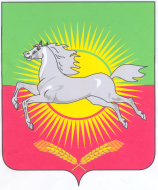                                                            КАРАР                                                       РЕШЕНИЕО ходе реализации программы «Жилье для молодежи» в городе Нурлат Нурлатского муниципального районаИнформацию начальника отдела ипотеки при исполкоме города Нурлат Нурлатского муниципального района принять к сведению.2.  Контроль за исполнением настоящего решения возложить           на постоянную комиссию Совета города Нурлат Нурлатского 
          муниципального района  по реформированию ЖКХ и работе           объектов жизнеобеспечения.Председатель Совета города НурлатНурлатского муниципального района                                Н.Ш.Шарапов